The Mount Olivet Foundation is offering an Equity Scholarship (up to $5,000) toward the cost of post-secondary school education, for a Black or Latinx high school senior entering college in Fall of 2022, from the following high schools:All High School Students in Arlington County, VirginiaAlexandria City High School (Alexandria, Virginia)Justice High School (Fairfax County, Virginia)Meridian High School (Falls Church City, Virginia)Recommendation Deadline – March 11, 2022Eligibility.  To be eligible, candidates should be of Black or Latinx descent, have been accepted at an accredited two or four year college, university or equivalent institution, demonstrate financial need, have an annual family income below the median for Arlington County, and have a GPA of at least 2.5.   In addition, preference will be given to applicants who are the first in their families to attend a post-secondary school.Scholarship.   A scholarship of up to $ 5,000 towards tuition and academic expenses will be awarded. The scholarship is renewable if the recipient maintains a GPA of at least 2.5, is making substantial progress towards an undergraduate degree, and funds are available.  Application.   The form is available at  https://www.mountolivetfoundation.org/.  Provide additional pages as necessary.  Email completed application to:   mofoundation.contact@gmail.com   by March 11, 2022. If you are unable to email the application, please contact us. Selection.  Applicants will be ranked according to financial need, written submissions, leadership potential, and community service. The top five candidates will be interviewed remotely by the Selection Committee in late March or early April 2022 before it makes its recommendation to the Mount Olivet Foundation Board.Applications Due.  Applications are due on or before March 11, 2022. Candidates will be advised of decisions no later than June 1, 2022.Questions?  Email us at: mofoundation.contact@gmail.com . For additional information on the Mount Olivet Foundation, please see our website: https://www.mountolivetfoundation.org/   ILetter of Recommendation Form(download from  https://www.mountolivetfoundation.org/   )We appreciate your taking the time to provide this letter of recommendation. The Mount Olivet Foundation is offering an Equity Scholarship (up to $5,000) toward the cost of post-secondary school education, for a Black or Latinx high school senior entering college in Fall of 2022.  Students will be drawn from: All High School Students in Arlington County, Virginia; Alexandria City High School (Alexandria, Virginia); Justice High School (Fairfax County, Virginia); and Meridian High School (Falls Church City, Virginia ).   To be eligible, candidates should be of Black or Latinx descent, have been accepted at an accredited two- or four-year college, university or equivalent institution, demonstrate financial need, and have a GPA of at least 2.5.   In addition, preference will be given to applicants who are the first in their families to attend a post-secondary school.Please fill in or check all areas. Applicant Name: ________________________________________________________________________ Please check your professional connection to the applicant:      School Counselor                   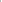       Community Service Project Supervisor       Other [Please describe]: _______________________________________________________ How long have you known this student and in what context? ___________________________________________________________________________________ ___________________________________________________________________________________ ___________________________________________________________________________________ Your Full Name: _______________________________________________________________ Your Signature: _________________________________________________________________ Professional Address: _____________________________________________________________________ Telephone: (____) ______-_________ Cell Phone: (____) ______-_________ Email Address: _____________________________ Your Letter of Recommendation:The Mount Olivet Foundation Equity Scholarship Committee is interested in learning more about the scholarship candidates. Please write whatever you think is important about this student, including a description of leadership and other personal characteristics, as demonstrated in community service or in other related activities.   Please attach your electronic letter of recommendation to this sheet and email them to mofoundation.contact@gmail.com .   Please include the “Equity Scholarship Applicant [Name] and Recommendation” in the Subject line of the Application.  Materials must be received by March 11, 2022.   If you have questions, please e-mail mofoundation.contact@gmail.com .